Przygotuj następujące produkty: 1 gruszkę, kiść winogrona, wykałaczki, 1 oliwkę, goździki.Przyjrzyj się zdjęciom poniżej i wykonaj po kolei wszystkie czynności. Wierzę, że ci się uda! A potem możesz ze swoimi bliskimi zjeść te pyszne owoce, z których powstał jeżyk!Pamiętaj, aby umyć ręce i owoce przed rozpoczęciem pracy!!!!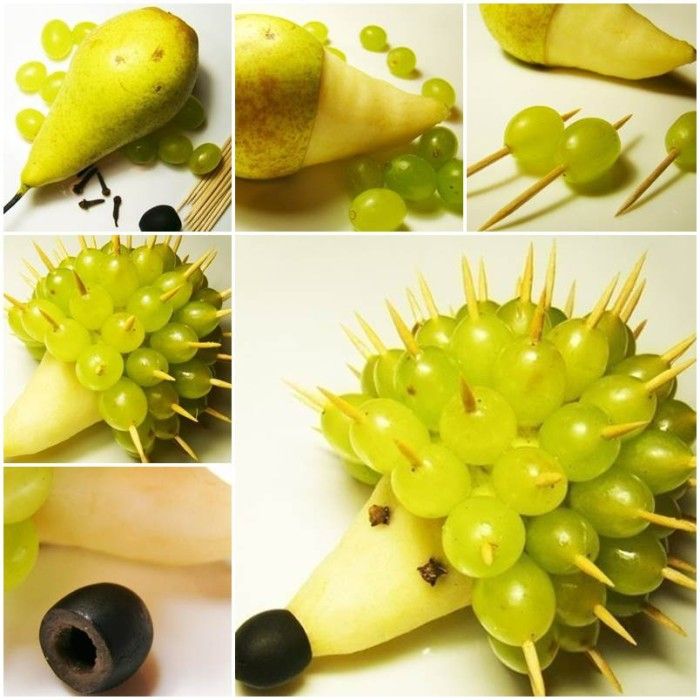 